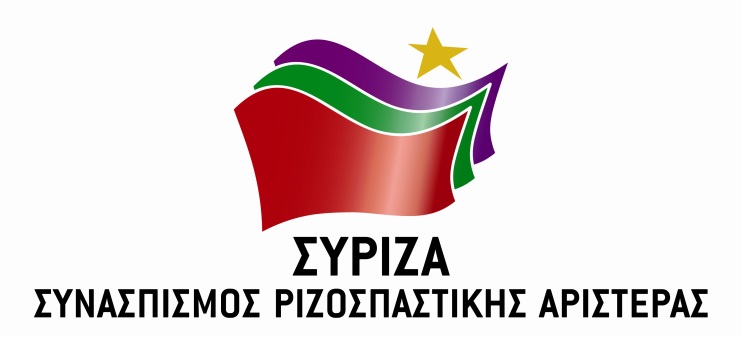 ΤΡΟΠΟΛΟΓΙΑ – ΠΡΟΣΘΗΚΗΣτο σχέδιο νόμου του Υπουργείου Παιδείας και Θρησκευμάτων με τίτλο«Αναβάθμιση του Σχολείου και άλλες διατάξεις»Θέμα: «Επίδομα επικίνδυνης και ανθυγιεινής εργασίας στους εργαζόμενους της εταιρείας με την επωνυμία «ΕΛΛΗΝΙΚΑ ΑΜΥΝΤΙΚΑ ΣΥΣΤΗΜΑΤΑ Α.Β.Ε.Ε. (Ε.Α.Σ. Α.Β.Ε.Ε.)» Α. ΑΙΤΙΟΛΟΓΙΚΗ ΕΚΘΕΣΗΟι εργαζόμενοι της ανώνυμης εταιρείας με την επωνυμία «ΕΛΛΗΝΙΚΑ ΑΜΥΝΤΙΚΑΣΥΣΤΗΜΑΤΑ   Α.Β.Ε.Ε.   (Ε.Α.Σ.   Α.Β.Ε.Ε.)», οι οποίοι απασχολούνται στα συγκροτήματα της προαναφερόμενης εταιρείας παρέχοντας εργασία που εκ της φύσης και του αντικειμένου της συνεπάγεται την έκθεσή τους σε ανθυγιεινές ή και επικίνδυνες συνθήκες λαμβάνουν από την 1η Ιανουαρίου 2018 το σχετικό επίδομα σε εκτέλεση αποφάσεων του Διοικητικού Συμβουλίου της ως άνω εταιρείας. Η χορήγηση του επιδόματος επικίνδυνης και ανθυγιεινής εργασίας στους εργαζόμενους, πέρα   από μια στοιχειώδη οικονομική στήριξη της διαρκούς προσπάθειας  των  εργαζομένων αυτών να ανταποκριθούν στις ιδιαίτερες δυσχέρειες, που απορρέουν από τη φύση και το  αντικείμενο της εργασίας τους, αποτελεί και μία έμπρακτη αναγνώριση της σημασίας των υπηρεσιών που παρέχουν στην Εθνική Άμυνα, σε υλοποίηση της υποχρέωσης της Πολιτείας να διασφαλίσει την καταβολή της συγκεκριμένης παροχής σε όλες τις κατηγορίες των εργαζομένων που εργάζονται σε συνθήκες που δικαιολογούν την καταβολή του. Με την προτεινόμενη διάταξη διασφαλίζεται, αφενός, ότι τα ποσά που ήδη έχουν καταβληθεί ως επίδομα επικίνδυνης και ανθυγιεινής εργασίας στους εργαζόμενους της εταιρείας σε εκτέλεση σχετικών αποφάσεων του Διοικητικού Συμβουλίου αυτής λογίζονται ως νομίμως καταβληθέντα και, αφετέρου, η απρόσκοπτη συνέχιση καταβολής του στο μέλλον. Β. Τροπολογία- Προσθήκη Λογίζονται ως νομίμως καταβληθέντα, δεν αναζητούνται και δεν καταλογίζονται τα ποσά που καταβλήθηκαν ως επίδομα επικίνδυνης και ανθυγιεινής εργασίας στους εργαζόμενους  της εταιρείας με την επωνυμία «ΕΛΛΗΝΙΚΑ ΑΜΥΝΤΙΚΑ ΣΥΣΤΗΜΑΤΑ Α.Β.Ε.Ε. (Ε.Α.Σ. Α.Β.Ε.Ε.)» σε εκτέλεση αποφάσεων του Διοικητικού Συμβουλίου της ως άνω εταιρείας για το χρονικό διάστημα από 1η Ιανουαρίου 2018 έως την έναρξη ισχύος του παρόντος.Το επίδομα της προηγούμενης παραγράφου καταβάλλεται από την ως άνω εταιρεία στους εργαζόμενους της για το χρονικό διάστημα από την έναρξη ισχύος του παρόντος μέχρι την έκδοση της απόφασης της παρ. 10 του άρθρου 18 του ν. 4354/2015 (Α’  176).Αθήνα, 9 Ιουνίου 2020Οι προτείνοντες βουλευτές Βίτσας ΔημήτριοςΔρίτσας ΘεόδωροςΜουζάλας ΙωάννηςΤελιγιορίδου ΟλυμπίαΤζάκρη Θεοδώρα